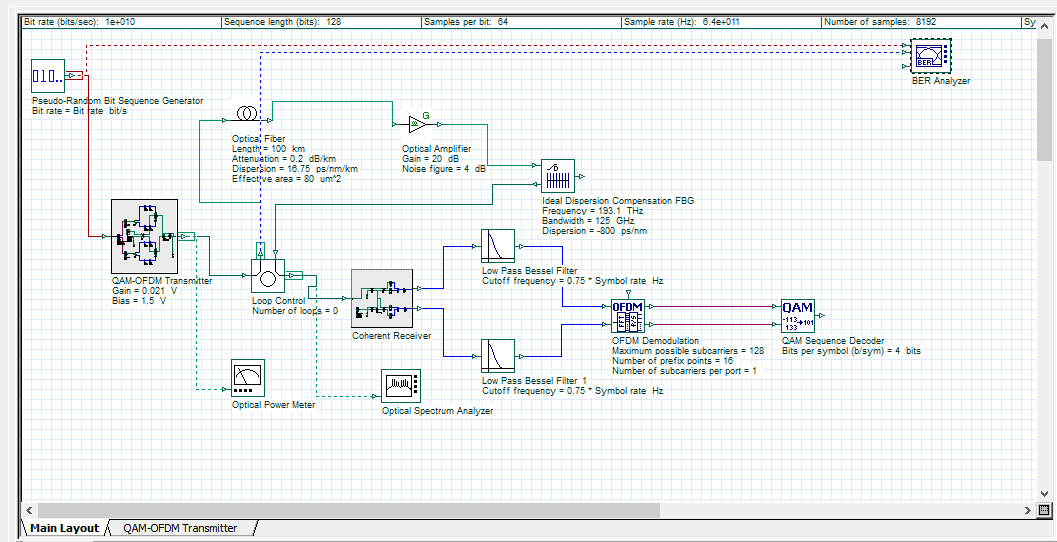 Complete 4-QAM CO-OFDM Pro Compensation Dispersion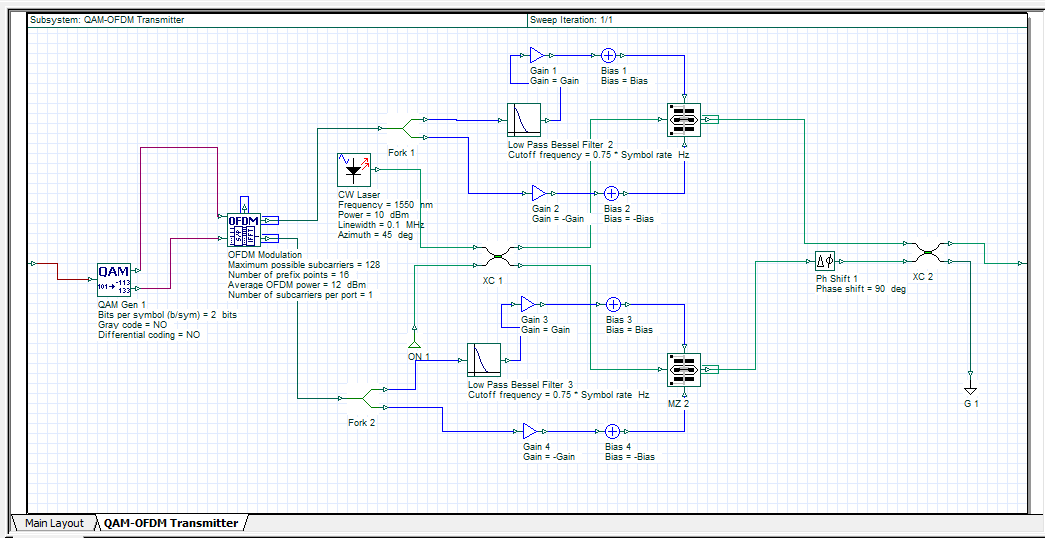 Transmitter Architecture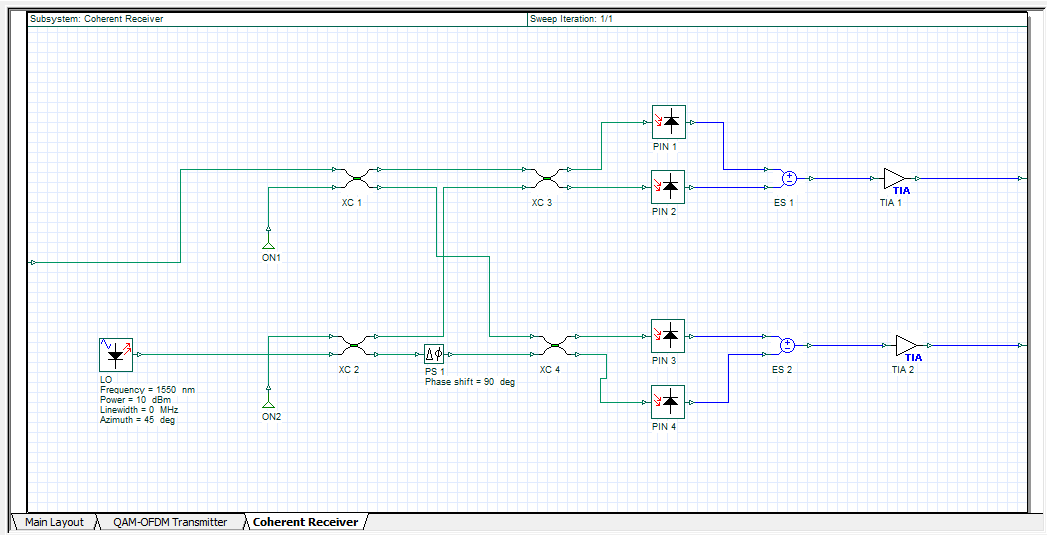 Receiver Architecture. 